Самое страшное зло — наркотики.Полезная информация для школьников и их родителей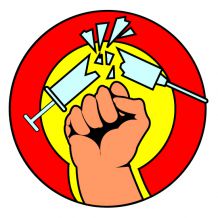 Детям о вреде наркотиковНадеемся, что нам удалось тебя убедить: курение и алкоголизм очень опасны для человека. Но ещё более сильно действуют на организм человека наркотические вещества.В дом, где появляются наркоманы, всегда приходит страшная беда. Здесь уже никогда не будет веселья и доброты — только горе и слёзы.Как же проникает в дом эта беда?Иногда очень простым способом. Возле школ, во дворах наших домов, на дискотеках появляются «доброжелательные люди», которые предлагают ребятам попробовать те или иные наркотические снадобья. Они обязательно расскажут тебе, какие замечательные ощущения ты при этом испытаешь. Это распространители наркотиков — люди, которые специально ищут малолетних глупцов, чтобы приучить их к наркотическим средствам.Ни в коем случае не соглашайся испытать на себе действие наркотиков!А ещё ты обязательно должен запомнить, как вести себя, если во дворе школы тебе кто-то предложит что-нибудь «вкусное, от чего можно получить несказанное удовольствие»:• не бери из рук незнакомых людей даже угощение: в нём могут быть наркотики;• если ты знаешь о том, что кто-то продаёт или распространяет наркотики, обязательно сообщи об этом взрослым;• к любому наркотику организм человека привыкает очень быстро, а вот избавиться от наркотической зависимости чрезвычайно трудно, иногда — просто невозможно.Запомни!• Наркомания — смертельно опасная болезнь.• Жизнь наркомана очень коротка.• Наркоманы часто заражаются друг от друга опасными и неизлечимыми болезнями: СПИДом, гепатитом и др.• Наркотики сильно действуют на головной мозг и делают человека слабоумным.• Наркоман уносит из семьи не только деньги, но и все сколько-нибудь ценные вещи, чтобы купить наркотики, без которых не может жить.